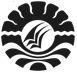 SKRIPSIPENERAPAN MODEL PEMBELAJARAN KOOPERATIF TIPE MAKE A MATCH UNTUK MENINGKATKAN HASIL BELAJAR SISWA DALAMMATA PELAJARAN IPS PADA KELAS 5 SD INPRES KASSI-KASSI MAKASSARHELDA DESRIYANTI   PROGRAM STUDI PENDIDIKAN GURU SEKOLAH DASARFAKULTAS ILMU PENDIDIKANUNIVERSITAS NEGERI MAKASSAR2016PENERAPAN MODEL PEMBELAJARAN KOOPERATIF TIPE MAKE A MATCH UNTUK MENINGKATKAN HASIL BELAJAR SISWA DALAMMATA PELAJARAN IPS PADA KELAS 5 SD INPRES KASSI-KASSI MAKASSARSKRIPSIDiajukan untuk Memenuhi sebagian Persyaratan Guna Memperoleh Gelar Sarjana Strata Satu pada Program Studi Pendidikan Guru Sekolah Dasar Fakultas Ilmu Pendidikan Universitas Negeri MakassarOleh:HELDA DESRIYANTI1247042161PROGRAM STUDI PENDIDIKAN GURU SEKOLAH DASARFAKULTAS ILMU PENDIDIKANUNIVERSITAS NEGERI MAKASSAR2016